*Faturanın kesilebilmesi için Fatura Bilgilerinin eksiksiz doldurulması zorunludur.**Proforma Fatura Talep Formu’nda talep edilen her bir analiz için ilgili analizlerin Analiz Talep Formları araştırmacı tarafından doldurulup “Proforma Fatura Talep Formu” ekinde sunulmalıdır.Önemli Not: Merkezimizde yapılan analizlerin yoğunluğu dönemsel olarak değişkenlik gösterebilir. Bu nedenle, proforma fatura talep etmeden önce yapılması istenen analizlerden sorumlu kişi veya kişilerle irtibata geçiniz.ODÜ, Merkez Laboratuvarı Müdürlüğü’ne,Ekte sunduğum analizler için talep ettiğim proforma fatura teklifinin tarafıma iletilmesini arz ederim. Ad Soyad     İmza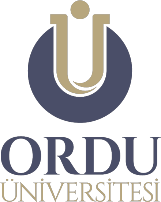 OAL-100-PROFORMA FATURA TALEP FORMU (V02042021)OAL-100-PROFORMA FATURA TALEP FORMU (V02042021)OAL-100-PROFORMA FATURA TALEP FORMU (V02042021)OAL-100-PROFORMA FATURA TALEP FORMU (V02042021)OAL-100-PROFORMA FATURA TALEP FORMU (V02042021)OAL-100-PROFORMA FATURA TALEP FORMU (V02042021)OAL-100-PROFORMA FATURA TALEP FORMU (V02042021)OAL-100-PROFORMA FATURA TALEP FORMU (V02042021)Talep Eden: Talep Eden: Talep Eden: Talep Eden: Talep Eden: Tarih:Tarih:Tarih:Tel: Tel: Fax: Fax: Fax: E-Posta:E-Posta:E-Posta:Yazışma Adresi:Yazışma Adresi:Yazışma Adresi:Yazışma Adresi:Yazışma Adresi:Yazışma Adresi:Yazışma Adresi:Yazışma Adresi:Ordu ÜniversitesiFakülte:Bölüm:TÜBİTAK ProjesiAraştırma Projesi (BAP-A Tipi)Tez Projesi (BAP-B Tipi)Diğer ProjelerOrdu ÜniversitesiFakülte:Bölüm:TÜBİTAK ProjesiAraştırma Projesi (BAP-A Tipi)Tez Projesi (BAP-B Tipi)Diğer ProjelerOrdu ÜniversitesiFakülte:Bölüm:TÜBİTAK ProjesiAraştırma Projesi (BAP-A Tipi)Tez Projesi (BAP-B Tipi)Diğer ProjelerOKÜP/UNİ-DOKAP Üyesi ÜniversitelerÜniversite:Fakülte:Bölüm:TÜBİTAK ProjesiBAP ProjesiDiğer ProjelerOKÜP/UNİ-DOKAP Üyesi ÜniversitelerÜniversite:Fakülte:Bölüm:TÜBİTAK ProjesiBAP ProjesiDiğer ProjelerOKÜP/UNİ-DOKAP Üyesi ÜniversitelerÜniversite:Fakülte:Bölüm:TÜBİTAK ProjesiBAP ProjesiDiğer Projeler Diğer ÜniversitelerÜniversite:Fakülte:Bölüm:TÜBİTAK ProjesiBAP ProjesiDiğer Projeler Diğer ÜniversitelerÜniversite:Fakülte:Bölüm:TÜBİTAK ProjesiBAP ProjesiDiğer ProjelerKamu Kurumu-Özel Kurum ve KuruluşlarAdı:Kamu Kurumu-Özel Kurum ve KuruluşlarAdı:Kamu Kurumu-Özel Kurum ve KuruluşlarAdı:Kamu Kurumu-Özel Kurum ve KuruluşlarAdı:Kamu Kurumu-Özel Kurum ve KuruluşlarAdı:Kamu Kurumu-Özel Kurum ve KuruluşlarAdı:Kamu Kurumu-Özel Kurum ve KuruluşlarAdı:Kamu Kurumu-Özel Kurum ve KuruluşlarAdı:FATURA BİLGİLERİ*FATURA BİLGİLERİ*FATURA BİLGİLERİ*FATURA BİLGİLERİ*FATURA BİLGİLERİ*FATURA BİLGİLERİ*FATURA BİLGİLERİ*FATURA BİLGİLERİ*Proje Yürütücüsü: Proje Yürütücüsü: Proje Yürütücüsü: Proje Yürütücüsü: Vergi No/TC Kimlik No:Vergi No/TC Kimlik No:Vergi No/TC Kimlik No:Vergi No/TC Kimlik No:Proje No:Proje No:Proje No:Proje No:Vergi Dairesi:Vergi Dairesi:Vergi Dairesi:Vergi Dairesi:Proje Adı:Proje Adı:Proje Adı:Proje Adı:Proje Adı:Proje Adı:Proje Adı:Proje Adı:Fatura Adresi:Fatura Adresi:Fatura Adresi:Fatura Adresi:Fatura Adresi:Fatura Adresi:Fatura Adresi:Fatura Adresi:TALEP EDİLEN ANALİZİN BİLGİLERİTALEP EDİLEN ANALİZİN BİLGİLERİTALEP EDİLEN ANALİZİN BİLGİLERİTALEP EDİLEN ANALİZİN BİLGİLERİTALEP EDİLEN ANALİZİN BİLGİLERİTALEP EDİLEN ANALİZİN BİLGİLERİTALEP EDİLEN ANALİZİN BİLGİLERİTALEP EDİLEN ANALİZİN BİLGİLERİSNTalep Edilen Analiz** AdıTalep Edilen Analiz** AdıTalep Edilen Analiz** AdıTalep Edilen Analiz** AdıTalep Edilen Analiz** AdıTalep Edilen Analiz** AdıNumune Adet/Gün/Saat12345